О внесении изменений в Положение о муниципальном этапе республиканского конкурса «Лучший общественный воспитатель несовершеннолетних Чувашской Республики 2022 года»        администрация  Шумерлинского муниципального округа  п о с т а н о в л я е т:1. Внести в раздел IV Положения о муниципальном этапе республиканского конкурса «Лучший общественный воспитатель несовершеннолетних Чувашской Республики 2022 года», утвержденного постановлением администрации Шумерлинского муниципального округа  от 11.11.2022 № 947, следующие изменения:1.1. пункт 4.9 изложить в следующей редакции:«4.9. Победитель конкурса награждается дипломом и памятным призом, участникам вручаются сертификаты и памятные призы.»;1.2. в пункте 4.10. после слов «изготовление дипломов» дополнить словами «, сертификатов».2. Настоящее постановление вступает в силу после его официального опубликования в периодическом печатном издании «Вестник Шумерлинского муниципального округа» и подлежит размещению на официальном сайте Шумерлинского муниципального округа       в информационно-телекоммуникационной сети «Интернет».Глава Шумерлинского муниципального округаЧувашской Республики                                                                                       Л.Г. Рафинов   ЧĂВАШ  РЕСПУБЛИКИ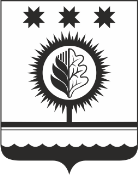 ЧУВАШСКАЯ РЕСПУБЛИКАÇĚМĚРЛЕ МУНИЦИПАЛЛĂОКРУГĔН АДМИНИСТРАЦИЙĚЙЫШĂНУ30.11.2022  998 № Çěмěрле хулиАДМИНИСТРАЦИЯШУМЕРЛИНСКОГО МУНИЦИПАЛЬНОГО ОКРУГА ПОСТАНОВЛЕНИЕ30.11.2022 № 998   г. Шумерля